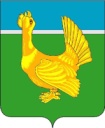 ДУМА ВЕРХНЕКЕТСКОГО РАЙОНАРЕШЕНИЕ Об отчете председателя Думы Верхнекетского районашестого созыва о работе Думы Верхнекетского района в 2022 году  В соответствии с Регламентом Думы Верхнекетского района, утверждённым решением Думы Верхнекетского района от 29.09.2016 № 51, заслушав отчет председателя Думы Верхнекетского района шестого созыва Парамоновой Е.А. о работе Думы Верхнекетского в 2022 году, Дума Верхнекетского района решила:1.Отчет председателя Думы Верхнекетского района шестого созыва Парамоновой Е.А. о работе Думы Верхнекетского района в 2022 году утвердить.2.Настоящее решение вступает в силу со дня его подписания.ОТЧЕТ председателя Думы  Верхнекетского  района  шестого созыва  Парамоновой Е.А. о  работе  Думы  Верхнекетского  района  в  2022 году Уважаемые коллеги! Подводим итоги 2022 года. Этот год был непростым, насыщенным как в политической жизни, так и значимыми событиями. 24 февраля началась специальная военная операция, которая стала определяющим вектором для принятия многих решений. Это был год выборов Губернатора Томской области,выборов депутатов Советов поселений (замещен 81 депутатский мандат), а также главы Сайгинского сельского поселения. Для нашего района это был год юбилея поселка Рыбинск, юбилей Клюквинской средней образовательной школы.Свои полномочия Дума Верхнекетского района осуществляет в соответствии с Конституцией РФ, Федеральным и областным законодательством, Уставом муниципального образования Верхнекетский район Томской области. Количественный состав Думы Верхнекетского района - 14 депутатов, 1 мандат вакантный (трехмандатный избирательный округ №4, решение от 30.11.2021 №47 «О досрочном прекращении полномочий депутата Думы Верхнекетского района шестого созыва Подъяпольского В.П.»)В 2022 году всего состоялось 8 заседаний Думы района, из них: 6-плановых, 2-внеплановых (внеплановое заседание было продиктовано необходимостью принятия оперативного решения, и его инициирование не вызвало сомнений у депутатов). Согласно статье 31 Регламента Думы присутствие на каждом заседании Думы является обязательным для депутата. Средняя явка депутатов на плановые заседания Думы района, проведенные в 2022 году, составила 70,6%.Одна из основных функций представительного органа местного самоуправления, закрепленная Федеральным законом № 131 «Об общих принципах организации местного самоуправления в Российской Федерации», - осуществление нормотворчества.Первоначальный план работы Думы на 2022 год состоял из 35 пунктов. В течение отчетного периода в него вносились изменения. В итоге рассмотрено 64 вопроса, в т.ч. 34– о рассмотрении и принятии нормативных правовых актов, 30 – о рассмотрении информации Администрации района по вопросам, поставленным Думой Верхнекетского района. Это выступления руководителей с отчётами о деятельности отдела полиции, контрольно-ревизионной комиссии, Управления образования. Также заслушивались руководители и специалисты Администрации района в целях осуществления депутатского контроля за решениями Думы.В 2022 году продолжили работу 3 постоянные депутатские комиссии: бюджетно-финансовая комиссия, комиссия по экономической политике, комиссия по социальной политике. В Думе Верхнекетского района продолжила работу комиссия по соблюдению требований к служебному поведению муниципальных служащих и урегулированию конфликта интересов в Думе Верхнекетского района, председателем которой является заместитель председателя Думы Верхнекетского района. В соответствии с утвержденным планом работы комиссии на 2022 год проведено 4 заседания. Выписки из протоколов заседания комиссии размещены на сайте Администрации Верхнекетского района. Также депутаты Думы Верхнекетского района входят в состав комиссии по соблюдению требований к служебному поведению муниципальных служащих и урегулированию конфликта интересов Администрации Верхнекетского района и органах Администрации Верхнекетского района. В соответствии с утвержденным отчетом работы комиссии за 2022 год проведено 9 заседаний.В 2022 году проведены 4 публичных слушания по вопросам внесения изменений в Устав муниципального образования Верхнекетский район Томской области, утверждения отчета об исполнении бюджета муниципального образования Верхнекетского района за 2021 год, рассмотрения проекта бюджета муниципального образования Верхнекетский район Томской области на 2023 год и плановый период 2024 и 2025 годов в первом чтении.В рамках взаимодействия с Администрацией района депутаты Думы, являясь членами различных комиссий и общественных организаций, приняли участие в работе комиссий, координационных и консультативных мероприятиях органов администрации района.В 2022 году состоялись 2 заседания координационного совета по местному самоуправлению при региональном парламенте, участие в которых также принимал председатель Думы Верхнекетского района.Кроме того, депутаты Думы приняли участие в первых организационных заседаниях вновь избранных Советов поселений, а также в отчетах Глав поселений об итогах работы за отчетный период.В минувшем году депутаты участвовали в мероприятиях, проводимых профильными департаментами областной администрации: это День Департамента профессионального образования, Департамента лесного хозяйства и Департамента социальной защиты населения Томской области. При анализе деятельности Думы можно отметить, что ушла из практики работа с законодательной инициативой. Однако, сегодня есть другие направления сотрудничества, позволяющие добиваться лучшего результата. Одним из направлений является взаимодействие с Советом муниципальных образований Томской области. СМО обладает правом законодательной инициативы, выступает экспертом проблем МСУ и обобщает мнения всех районов, что и даёт основания рассматривать предложения СМО в качестве актуальных проблем МСУ всей Томской области.Депутаты Думы осуществляют постоянное взаимодействие с органами местного самоуправления, органами исполнительной власти, учитывается мнение жителей, в том числе выраженное в ходе проведения отчетов о работе депутатов, проведения приемов граждан, а также рассмотрения обращений.В Думу Верхнекетского района в 2022 году поступило 9 обращений от граждан.Из них:- 6 обращений поступило в письменной форме;- 2 обращения поступило на электронную почту Думы Верхнекетского района;- 1 обращение поступило в устном формате.Количество обращений уменьшилось в сравнении с 2021 г. на 53%.Сохраняется тенденция направления обращений жителей с жалобами и заявлениями в различные инстанции без учета полномочий представительного органа и компетенции (9 обращений). Соответственно, для решения поставленных вопросов, обращения направляются в соответствующие инстанции. Основная тематика обращений остается неизменной: вопросы благоустройства- 5, качества услуг ЖКХ – 2, другие вопросы - 2. Анализ поступивших обращений граждан показывает, что по-прежнему актуальными вопросами для большинства жителей являются вопросы благоустройства и жилищно-коммунального хозяйства. Ответы на все обращения даны в установленный для рассмотрения срок.В настоящее время проводится работа по подключению Думы Верхнекетского района к системе электронного документооборота (ГИС ТОР СЭД), в том числе к модулю «Обращения».Таким же традиционным институтом взаимодействия и не только с избирателями, но и с исполнительной властью остаётся и в дальнейшей работе Думы Верхнекетского района должен сохраняться – это институт НАКАЗОВ. Хотя мы понимаем, что главная доля усилий падает на плечи исполнительной власти, важно, чтобы у депутатов была своя часть работы по исполнению наказов. Все поступившие в Думу наказы были обобщены аппаратом Думы и направлены председателем Думы в адрес Главы Верхнекетского района для рассмотрения и внесения предложений. По результатам рассмотрения перечня наказов Администрация Верхнекетского района дополнила этот перечень информацией об исполнителях, осуществляющих реализацию наказов, о возможностях их финансирования и сроках исполнения. Деятельность Думы Верхнекетского района освещалась на страницах районной газеты «Заря Севера». Нормативные правовые акты Думы Верхнекетского района за 2022 год размещены на официальном сайте Администрации муниципального образования Верхнекетский район Томской области и информационном вестнике Верхнекетского района «Территория».№ 17 от 29.03.2023    р.п. Белый Яр    ул. Гагарина, д.15. строен.1Председатель Думы Верхнекетского района                                                                     Е.А. Парамонова                                  